  MODELLO DI ORDINE DI LAVORO 
  EDILE - ESEMPIO 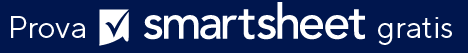 Nome dell'aziendaNome dell'aziendaNome dell'aziendaNome dell'aziendaNome dell'aziendaIL TUO LOGOIL TUO LOGOIL TUO LOGOIL TUO LOGO123 Company Address Drive123 Company Address Drive123 Company Address Drive123 Company Address Drive123 Company Address DriveIL TUO LOGOIL TUO LOGOIL TUO LOGOIL TUO LOGOFourth Floor, Suite 412Fourth Floor, Suite 412Fourth Floor, Suite 412Fourth Floor, Suite 412Fourth Floor, Suite 412IL TUO LOGOIL TUO LOGOIL TUO LOGOIL TUO LOGOCompany City, NY 11101Company City, NY 11101Company City, NY 11101Company City, NY 11101Company City, NY 11101IL TUO LOGOIL TUO LOGOIL TUO LOGOIL TUO LOGO321-654-9870321-654-9870321-654-9870321-654-9870321-654-9870IL TUO LOGOIL TUO LOGOIL TUO LOGOIL TUO LOGOIndirizzo e-mailIndirizzo e-mailIndirizzo e-mailIndirizzo e-mailIndirizzo e-mailIL TUO LOGOIL TUO LOGOIL TUO LOGOIL TUO LOGOORDINE DI LAVOROORDINE DI LAVOROORDINE DI LAVOROORDINE DI LAVORONOME DEL CLIENTENUMERO DELL'ORDINENUMERO DELL'ORDINETELEFONO DEL CLIENTEID DEL CLIENTEID DEL CLIENTEE-MAIL DEL CLIENTEORDINE RICEVUTO DAORDINE RICEVUTO DADATA DELL'ORDINEDATA DI INIZIO PREVISTADATA DI FINE PREVISTALAVORO AUTORIZZATO DAFIRMAFIRMADESCRIZIONE 
DEL LAVOROCOMMENTI AGGIUNTIVIDESCRIZIONE DEL SERVIZIO E DELLA MANODOPERADESCRIZIONE DEL SERVIZIO E DELLA MANODOPERADESCRIZIONE DEL SERVIZIO E DELLA MANODOPERADESCRIZIONE DEL SERVIZIO E DELLA MANODOPERAOREORETARIFFAIMPORTOTOTALE MANODOPERADESCRIZIONE DELLE PARTI E DEI MATERIALIDESCRIZIONE DELLE PARTI E DEI MATERIALIDESCRIZIONE DELLE PARTI E DEI MATERIALIDESCRIZIONE DELLE PARTI E DEI MATERIALIQUANTITÀQUANTITÀPREZZO PER UNITÀIMPORTOTOTALE MATERIALIORDINE DI LAVORO COMPILATO DASUBTOTALEinserisci l'aliquota dell'impostainserisci l'aliquota dell'impostaALIQUOTA DI 
IMPOSTA (%)NOME E RUOLO DEL RESPONSABILE APPROVAZIONE DEL CLIENTETOTALE IMPOSTEFIRMA DEL RESPONSABILE DELL'APPROVAZIONEinserisci altri costiinserisci altri costiALTRODATA DI APPROVAZIONETOTALEDICHIARAZIONE DI NON RESPONSABILITÀQualsiasi articolo, modello o informazione sono forniti da Smartsheet sul sito web solo come riferimento. Pur adoperandoci a mantenere le informazioni aggiornate e corrette, non offriamo alcuna garanzia o dichiarazione di alcun tipo, esplicita o implicita, relativamente alla completezza, l’accuratezza, l’affidabilità, l’idoneità o la disponibilità rispetto al sito web o le informazioni, gli articoli, i modelli o della relativa grafica contenuti nel sito. Qualsiasi affidamento si faccia su tali informazioni, è pertanto strettamente a proprio rischio.